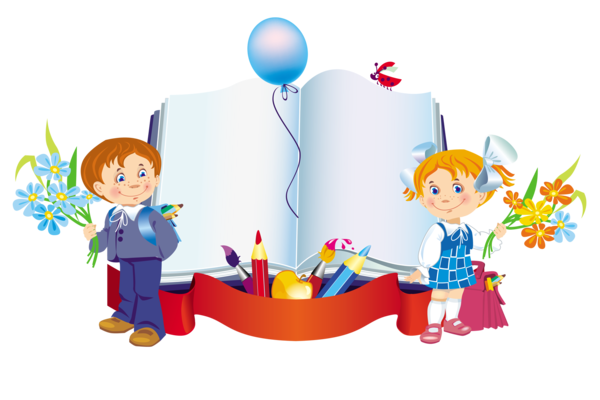 В 2024 -2025 учебном году учитель – Байрак Галина Николаевна, количество вакантных мест – 25.Прием документов осуществляется в будние дни с 10.00 до 13.30 ведет делопроизводитель – Кононенко Елена Ивановна.При себе иметь: паспорт одного из родителей,свидетельство о рождении ребенка,СНИЛС ребенка и родителя,Свидетельство о регистрации по месту жительства.